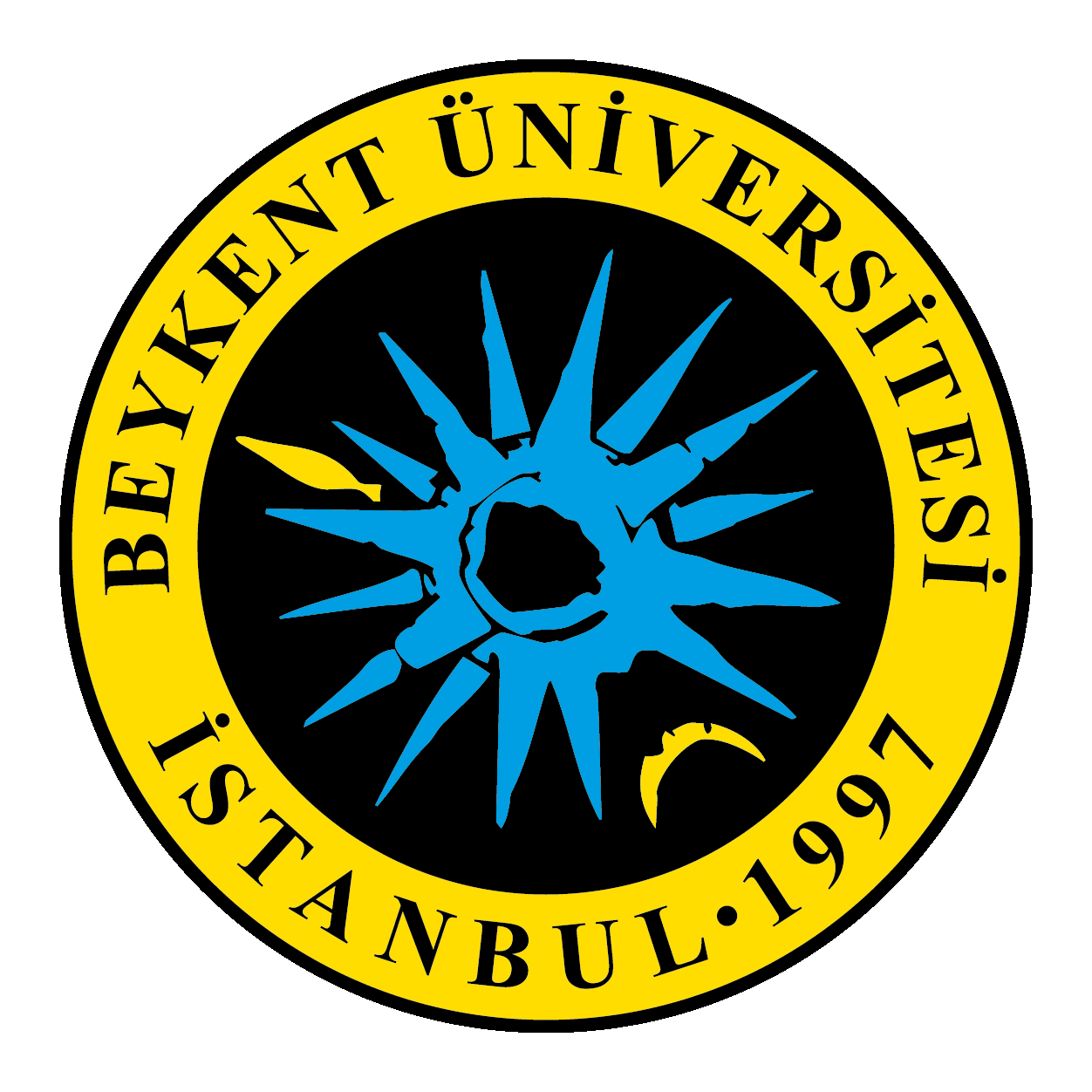       BİRİM FİYAT TEKLİF CETVELİİhale kayıt numarası: 2024/0003*Tabloya gerektiği kadar satır eklenecektir. *Kısmi teklif verilemez.Adı ve SOYADI/Ticaret UnvanıKaşe ve İmza81 Bu sütun idarece hazırlanacaktır. 2  Bu sütun isteklilerce doldurulacaktır. 3Teklif vermeye yetkili kişi tarafından her sayfası ad ve soyadı/ticaret unvanı yazılarak imzalanacaktır. Teklifin ortak girişim  (iş ortaklığı veya konsorsiyum) olarak verilmesi halinde, teklif mektubu bütün ortaklar veya yetki verdikleri kişiler tarafından imzalanacaktır.A1A1A1A1A1B2B2Sıra Noİş Kaleminin Adı ve Kısa Açıklaması 6İşçi SayısıAy (Süre)BirimiTeklif Edilen4 Birim FiyatTutarı1Temizlik Hizmet Şefi112Ay2Camcı212Ay3Makineci212Ay4Tıbbi Atık Personeli112Ay5Temizlik Personeli2012AyBÜYÜKÇEKMECE YERLEŞKESİ TOPLAM TUTAR  (K.D.V Hariç)BÜYÜKÇEKMECE YERLEŞKESİ TOPLAM TUTAR  (K.D.V Hariç)BÜYÜKÇEKMECE YERLEŞKESİ TOPLAM TUTAR  (K.D.V Hariç)BÜYÜKÇEKMECE YERLEŞKESİ TOPLAM TUTAR  (K.D.V Hariç)BÜYÜKÇEKMECE YERLEŞKESİ TOPLAM TUTAR  (K.D.V Hariç)BÜYÜKÇEKMECE YERLEŞKESİ TOPLAM TUTAR  (K.D.V Hariç)A1A1A1A1A1B2B2Sıra Noİş Kaleminin Adı ve Kısa Açıklaması 6İşçi SayısıAy (Süre)BirimiTeklif Edilen4 Birim FiyatTutarı1Temizlik Hizmet Şefi112Ay2Camcı112Ay3Makineci112Ay4Tıbbi Atık Personeli-12Ay5Temizlik Personeli1212AyAYAZAĞA YERLEŞKESİ TOPLAM TUTAR  (K.D.V Hariç)AYAZAĞA YERLEŞKESİ TOPLAM TUTAR  (K.D.V Hariç)AYAZAĞA YERLEŞKESİ TOPLAM TUTAR  (K.D.V Hariç)AYAZAĞA YERLEŞKESİ TOPLAM TUTAR  (K.D.V Hariç)AYAZAĞA YERLEŞKESİ TOPLAM TUTAR  (K.D.V Hariç)AYAZAĞA YERLEŞKESİ TOPLAM TUTAR  (K.D.V Hariç)A1A1A1A1A1B2B2Sıra Noİş Kaleminin Adı ve Kısa Açıklaması 6İşçi SayısıAy (Süre)BirimiTeklif Edilen4 Birim FiyatTutarı1Temizlik Hizmet Şefi112Ay2Camcı112Ay3Makineci112Ay4Tıbbi Atık Personeli-12Ay5Temizlik Personeli1212AyESENYURT HADIMKÖY YERLEŞKESİ TOPLAM TUTAR  (K.D.V Hariç)ESENYURT HADIMKÖY YERLEŞKESİ TOPLAM TUTAR  (K.D.V Hariç)ESENYURT HADIMKÖY YERLEŞKESİ TOPLAM TUTAR  (K.D.V Hariç)ESENYURT HADIMKÖY YERLEŞKESİ TOPLAM TUTAR  (K.D.V Hariç)ESENYURT HADIMKÖY YERLEŞKESİ TOPLAM TUTAR  (K.D.V Hariç)ESENYURT HADIMKÖY YERLEŞKESİ TOPLAM TUTAR  (K.D.V Hariç)A1A1A1A1A1B2B2Sıra Noİş Kaleminin Adı ve Kısa Açıklaması 6İşçi SayısıAy (Süre)BirimiTeklif Edilen4 Birim FiyatTutarı1Temizlik Hizmet Şefi-12Ay2Camcı-12Ay3Makineci-12Ay4Tıbbi Atık Personeli-12Ay5Temizlik Personeli512AyAYAZAĞA KONUK EVİ TOPLAM TUTAR  (K.D.V Hariç)AYAZAĞA KONUK EVİ TOPLAM TUTAR  (K.D.V Hariç)AYAZAĞA KONUK EVİ TOPLAM TUTAR  (K.D.V Hariç)AYAZAĞA KONUK EVİ TOPLAM TUTAR  (K.D.V Hariç)AYAZAĞA KONUK EVİ TOPLAM TUTAR  (K.D.V Hariç)AYAZAĞA KONUK EVİ TOPLAM TUTAR  (K.D.V Hariç)